                                     Escola Municipal de Educação Básica Augustinho Marcon     		              Catanduvas-SC – Mês de Agosto                                     Diretora: Tatiana M. B. Menegat			  Assessora: Técnica-Pedagógica: Maristela Apª. B. Baraúna			  Assessora: Técnica-Administrativa Margarete Dutra			  Professora: Janete Taciana de Marquias.			  5º ano 2   SEQUÊNCIA DIDÁTICA: NOSSO CORPO ESTÁ NA HISTÓRIA DATA: SEMANA DE 24/08 ATÉ 28/08OLÁ! GABRIELLI! OLÁ ÉRIKC! OLÁ PEDROSEGUEM ATIVIDADES PARA QUE CONTINUEM DESENVOLVENDO NO DECORRER DA SEMANA. COPIE CADA ATIVIDADE NO SEU CADERNO ESPECÍFICO, FAÇA TUDO COM CALMA E MUITO CAPRICHO!! FIQUEM BEM! FIQUEM EM CASA E CUIDEM-SE!FAÇA A DATA;ESCREVA O SEU NOME COMPLETO	 MATEMÁTICA 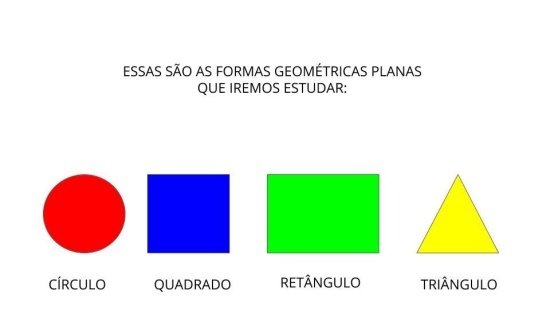 1 - ATIVIDADE PINTE, RECORTE E DEPOIS COM O ALFABETO MÓVEL NOMEIE CADA FIGURA; EM SEGUIDA MONTE IMAGENS QUE CONTENHAM FIGURAS GEOMÉTRICAS.  EXEMPLO: CASA, TREM, BONECO; ETC.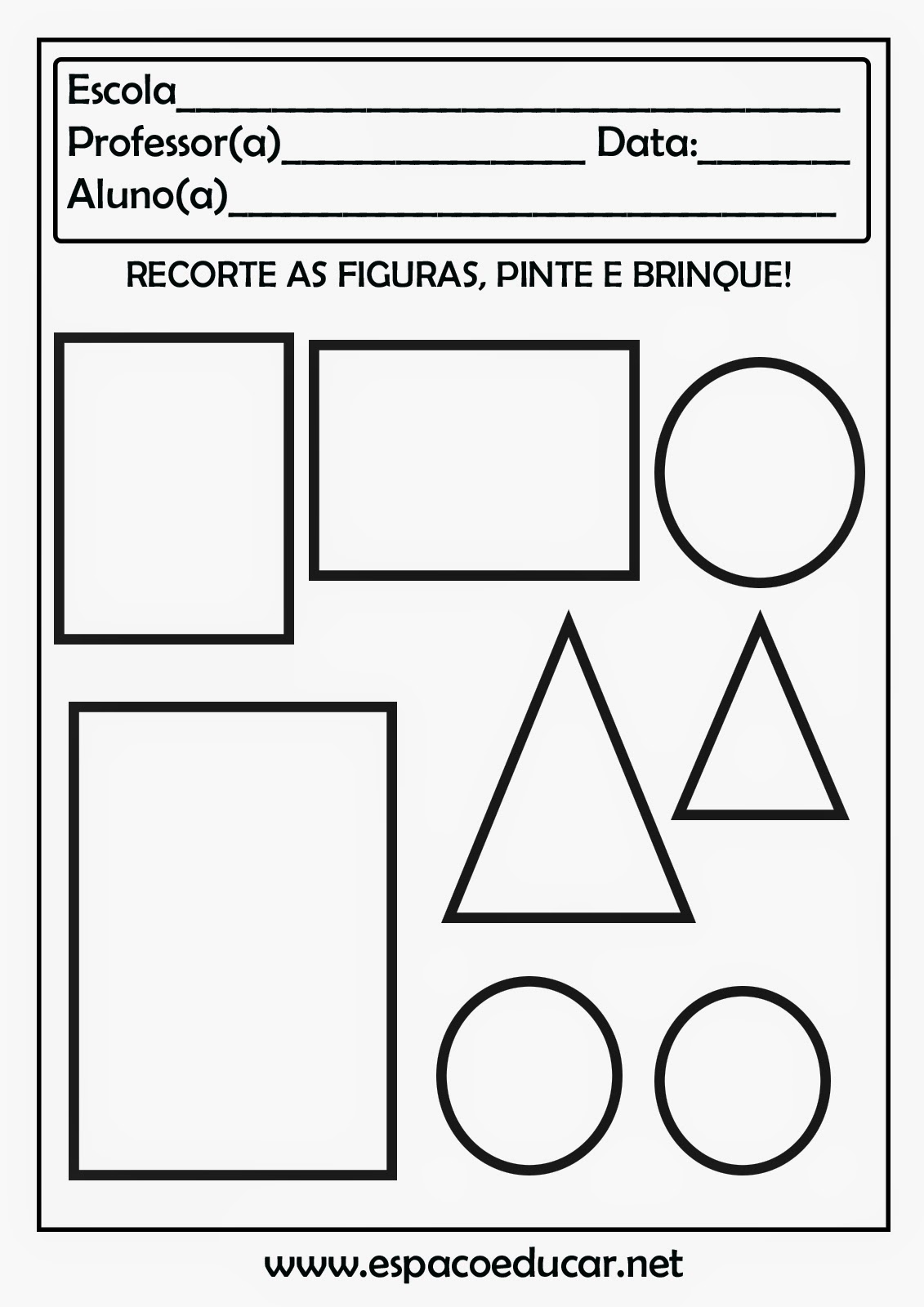 2 – ATIVIDADECOM PALITOS DE FÓSFOROS MONTE AS FORMAS GEOMÉTRICAS PLANAS E COLE-AS NO CADERNO. 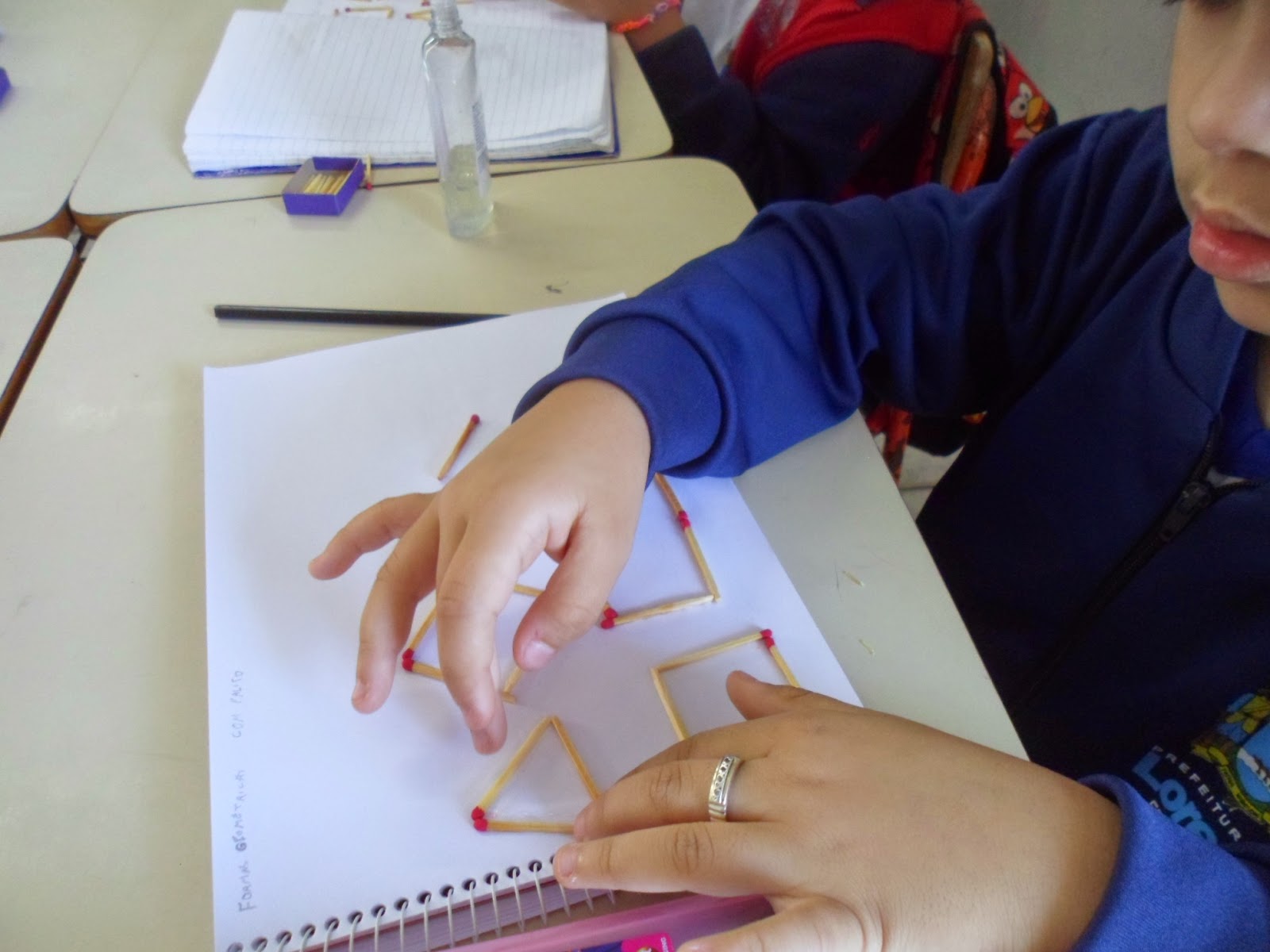 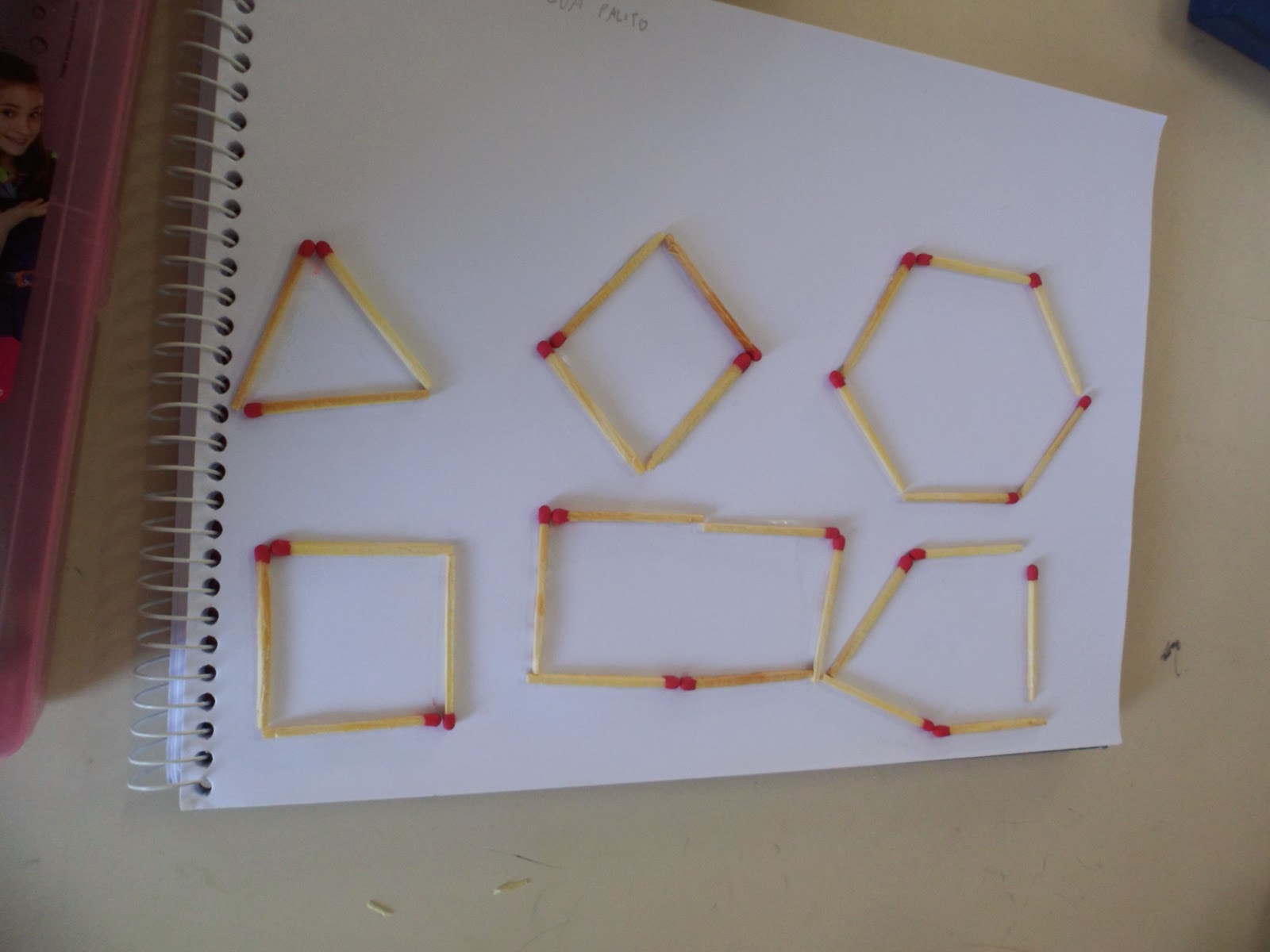                                                                                                 BOA SEMANA!!!!!